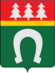 АДМИНИСТРАЦИЯМУНИЦИПАЛЬНОГО ОБРАЗОВАНИЯТОСНЕНСКИЙ РАЙОН ЛЕНИНГРАДСКОЙ ОБЛАСТИ КОМИТЕТ ОБРАЗОВАНИЯПРИКАЗ_________________ № ________О проведении муниципального этапарегиональной олимпиады школьников Тосненского района Ленинградской областив 2016-2017 учебном году       В целях совершенствования познавательных и творческих способностей учащихся, развития олимпийского движения школьников Ленинградской области и на основании распоряжения комитета общего и профессионального образования Ленинградской области от 02.02.2017 года № 250-р «О проведении региональных олимпиад школьников Ленинградской области в 2016-2017 учебном году»ПРИКАЗЫВАЮ:Провести муниципальный этап региональной олимпиады школьников Тосненского района Ленинградской области по следующим предметам: базовый курс «Информатика и ИКТ», изобразительное искусство, краеведение, инженерное проектирование и компьютерная графика, музыка, основы предпринимательской деятельности и потребительских знаний, политехническая олимпиада.Утвердить состав оргкомитета по проведению муниципального этапа региональной олимпиады школьников Тосненского района Ленинградской области в 2016-2017 учебном году (приложение 1).Утвердить состав жюри муниципального этапа региональной олимпиады школьников Тосненского района Ленинградской области в 2016-2017 учебном году (приложение 2).Утвердить график проведения муниципального этапа региональной олимпиады школьников Тосненского района Ленинградской области в 2016-2017 учебном году (приложение 3).Утвердить смету расходов на проведение муниципального и регионального этапов региональной олимпиады школьников Тосненского района Ленинградской области (приложение 4). Источник финансирования - средства муниципальной программы «Развитие системы образования муниципального образования Тосненский район Ленинградской области на 2014-2018», подпрограмма 2 «Развитие начального общего и среднего образования детей».Руководителям образовательных учреждений обеспечить участие победителей и призеров школьного этапа олимпиады в муниципальном этапе региональной олимпиады школьников Тосненского района Ленинградской области в 2016-2017 учебном году. Руководителям образовательных учреждений: МБОУ «СОШ № . Тосно с углубленным изучением отдельных предметов» Бровиной Г.Н., МБОУ «Гимназия № . Тосно» Макарскому В.М., МБОУ «СОШ № . Тосно» Наумовой И.А., МБОУ  «СОШ № . Тосно» Доннеру П.И., создать условия для проведения муниципального этапа региональной олимпиады школьников Тосненского района Ленинградской области на базе учреждений.Муниципальному казенному учреждению «Информационно-методический центр» осуществить организационно-методическое сопровождение проведения муниципального этапа региональной олимпиады школьников Тосненского района Ленинградской области. Контроль за исполнением приказа возложить на заведующего муниципальным казенным учреждением «Информационно-методический центр» Малину Л.М.Председатель комитета образования                                                 Н.Л. Грачева                                                                                                 Приложение 1                                                                                                 к приказу комитета образования                                                                                                 администрации муниципального                                                                                                  образования Тосненский район                                                                                                 Ленинградской области                                                                                                 от _______________ № _______Составоргкомитета по проведению муниципального этапарегиональной олимпиады школьников Тосненского района Ленинградской области в 2016-2017 учебном годуПредседатель ОргкомитетаСекретарь Оргкомитета Члены оргкомитета                                                                                                 Приложение 2                                                                                                 к приказу комитета образования                                                                                                 администрации муниципального                                                                                                  образования Тосненский район                                                                                                 Ленинградской области                                                                                                 от _______________ № _______Члены жюриОлимпиада по инженерному проектированию и  компьютерной графике:Базовый курс «Информатика и ИКТ»Основы предпринимательской деятельности:Политехническая олимпиада:Олимпиада по краеведению:Олимпиада по музыке:Олимпиада по изобразительному искусству:                                                                                                 Приложение 3                                                                                                 к приказу комитета образования                                                                                                 администрации муниципального                                                                                                  образования Тосненский район                                                                                                 Ленинградской области                                                                                                 от _______________ № _______Графикпроведения региональных олимпиад школьников в Тосненском районе Ленинградской области в 2016-2017 учебном годуМалина Л.М.         заведующий МКУ «Информационно-методический центр»Лукина Н.В.          методист МКУ «Информационно-методический центр»Болдырева Л.В.методист МКУ «Информационно-методический центр»Говди О.В.                  методист МКУ «Информационно-методический центр»Пилиева В.А.              методист МКУ «Информационно-методический центр»Бровина Г.Н.директор МБОУ «СОШ № . Тосно с углубленным  изучением отдельных предметов» Макарский В.М.         директор МБОУ «Гимназия № . Тосно»Наумова И.А.             директор МБОУ «СОШ № . Тосно»Доннер П.И.               директор МБОУ «СОШ № . Тосно»Симанова И.А.                                                                руководитель РМО учителей информатикиСиманов Е.П.          учитель математики и информатики  МБОУ «СОШ № 1 г. Тосно с углубленным изучением отдельных предметов»Ларкина О.А.             учитель информатики МБОУ «СОШ № 1 г. Тосно с углубленным изучением отдельных предметов»Сакаряну В.Ф.           учитель черчения и технологии МБОУ «СОШ № 1             г. Тосно с углубленным изучением отдельных предметов»Симанова И.А.                                                                руководитель РМО учителей информатикиЛаркина О.А.             учитель информатики МБОУ «СОШ № 1 г. Тосно с углубленным изучением отдельных предметов»Алешина И.А.учитель информатики МБОУ «Гимназия № 2 г. Тосно»Макарский В.М.        директор МБОУ «Гимназия № 2 г. Тосно»Исакова С.А.  учитель экономики и технологии МБОУ «СОШ № 1        г. Тосно с углубленным изучением отдельных предметов»Потокина Т.Р.учитель экономики и технологии МБОУ «СОШ № 4                  г. Тосно» Дороганова Е.В.       руководитель РМО по физикеРостовцева Т.С.         учитель физики МБОУ «СОШ № . Тосно»Страхова И.В.            учитель физики МБОУ «СОШ № . Тосно с углубленным изучением отдельных предметов»Евдокимова Н.В.      руководитель РМО учителей истории и обществознанияКуликова С.Н.  учитель истории и обществознания МБОУ «СОШ № 4   г. Тосно                                                                         Иванова И.А.            учитель истории и обществознания МБОУ «Гимназия   № 2 г. Тосно»Никулина Л.Н.           руководитель РМО учителей музыкиКостина Е.В.              учитель музыки МБОУ «Гимназия № . Тосно»Дежурова М.Г.          учитель музыки МБОУ «СОШ № . Тосно»Роо С.Р.                      учитель музыки МКОУ «Красноборская СОШ»Лыков Н.Н.                учитель ИЗО и черчения МБОУ «Гимназия № . Тосно»Москалев А.Н.художникВеретюк О.В.             учитель ИЗО МБОУ «Гимназия № . Никольское»№Наименование олимпиадыСроки и время  проведения муниципального этапа олимпиадыМесто проведения муниципального этапа олимпиады1.Инженерное проектирование и компьютерная графика01 марта 2017 года10.00МБОУ «СОШ № 1 г. Тосно с углубленным изучением отдельных предметов»2.Базовый курс «Информатика и ИКТ»02 марта 2017 года10.00МБОУ «СОШ № 3 г. Тосно»3.Основы предпринимательской деятельности и потребительских знаний03 марта 2017 года10.00МБОУ «СОШ № 1 г. Тосно с углубленным изучением отдельных предметов»4.Изобразительное искусство06 марта 2017 года10.00МБОУ «Гимназия № 2 г. Тосно»5.Краеведение10 марта 2017 года10.00МБОУ «СОШ № 4 г. Тосно»6.Музыка14 марта 2017 года10.00МБОУ «Гимназия № 2 г. Тосно»7.Политехническая олимпиада16 марта 2017 года10.00МБОУ «СОШ № 4 г. Тосно»